Name: ______________________________________Index No: ________________________        School: ______________________________               Candidate’s Sign___________________                                  Date:  ____________________________441/2HOMESCIENCEPaper 2Practical	August/September - 2022Time: 2½    HoursARISE AND SHINE TRIAL 2 EXAMINATIONSHOMESCIENCE [CLOTHING CONSTRUCTION]Kenya Certificate of secondary Education. (KCSE)Instructions to CandidatesCandidates should check the question paper to ascertain that all the pages are printed.Candidates must use machine stitches appropriately in the construction of garments.  Hand stitches used instead of machine stitches will not be marked.Hand stitches will only be allowed for the making of hemming, tacking and loop stitches.Instructions.A pattern of a girl dress is provided.  You are advised to study the sketches, instructions and the layout carefully before you begin the testMATERIAL PROVIDED:Pattern piecesSkirt front/back.Bodice front.Bodice back.Sleeve.Back neck facing.A plain light weight cotton fabric 60cm long and  90cm wideSewing thread to match the fabricOne large envelop.THE TESTUsing the materials provided, lay cut out and make the LEFT HALF of a girl’s dress to show the following process:Cutting out 									(3½ marks)Making shoulder seam using an open seam.					(8 marks)Joining the back neck facing to the extended front facing.  Attaching the facing to finish the neckline									(16 marks)Making the bodice side seam and underarm seam using a French seam.	(11 marks)Preparing and attaching the sleeve to the armhole. Neaten a quarter of the armhole seam from the underarm seam using loop stitches.Manage the sleeve hem with tacking stitches.				(19 marks)Preparing the skirt using gathers and attaching it to the bodice.		(12 marks)Neatening the free edge of the facings					(4 marks)Overall presentation								(6½ marks).At the end of the examination, firmly sew onto your work on a single fabric, a label bearing your name and index number.Remove the needle, pins and loose threads from your work.  Fold your work neatly and place it in the envelope provided. Do not put scraps of fabric in the envelope.  Don’t seal the envelope.Dress view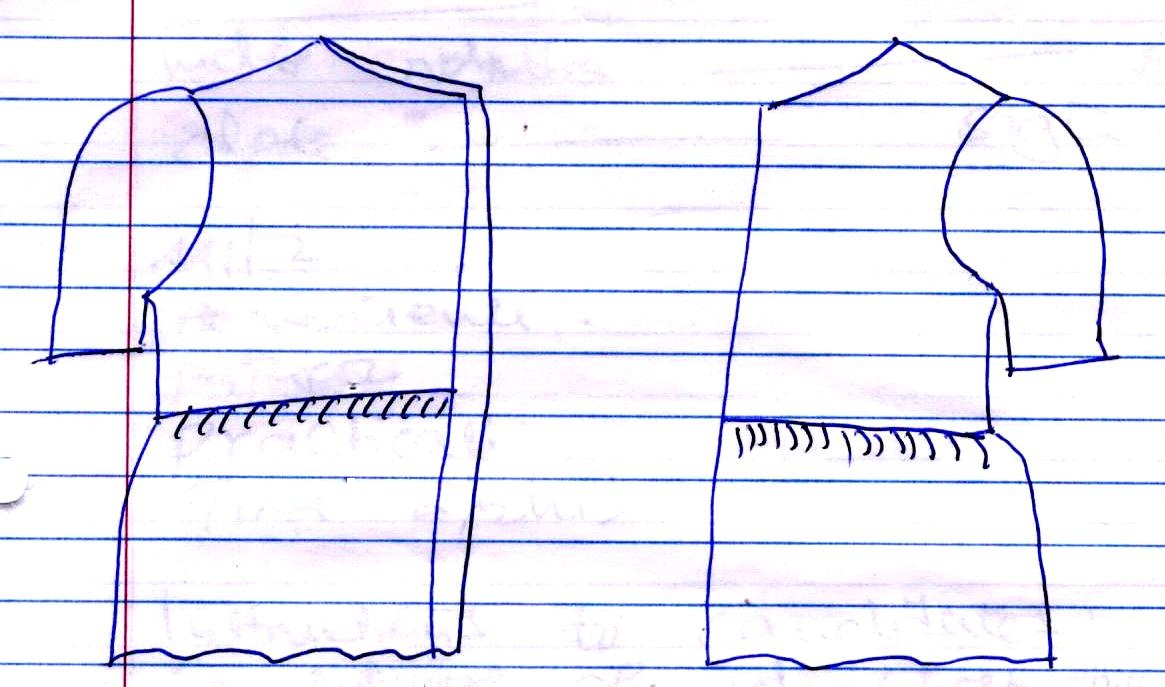 	Front view						Back viewLAYOUT (not drawn to scale)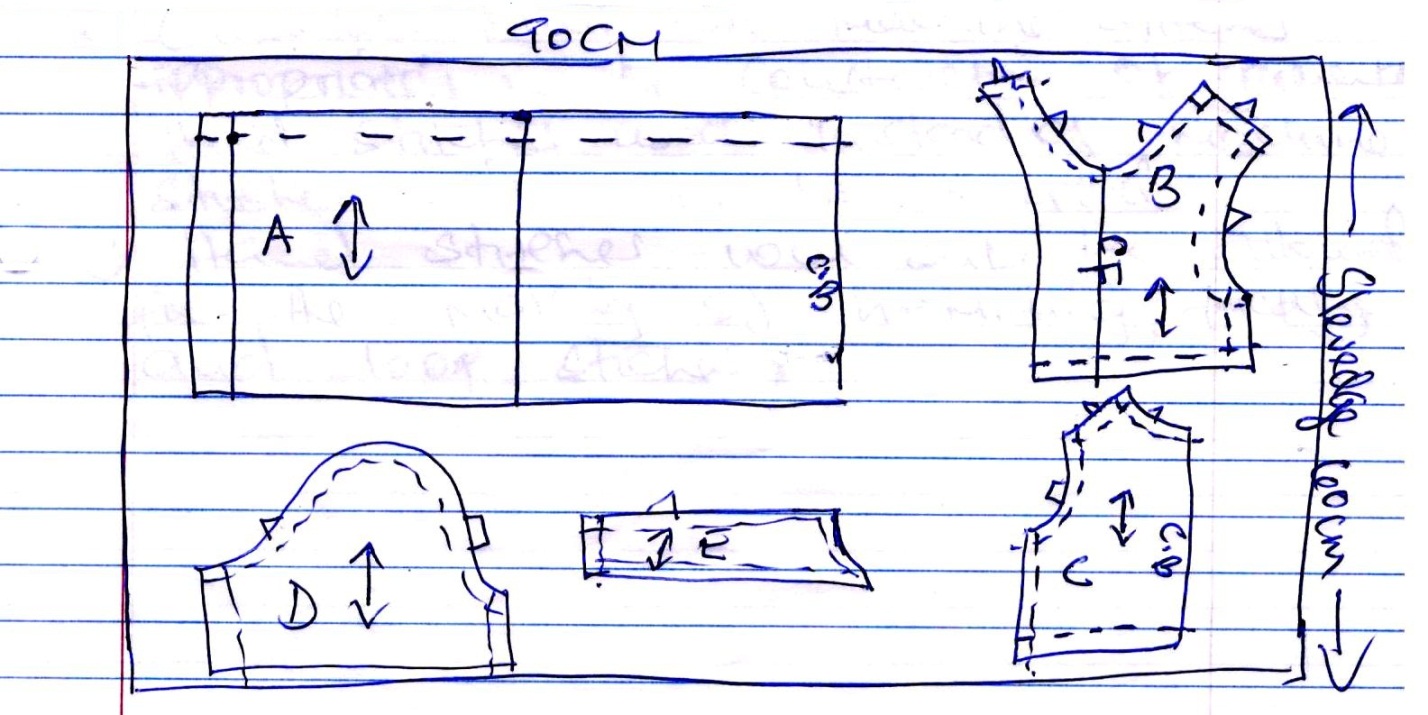 